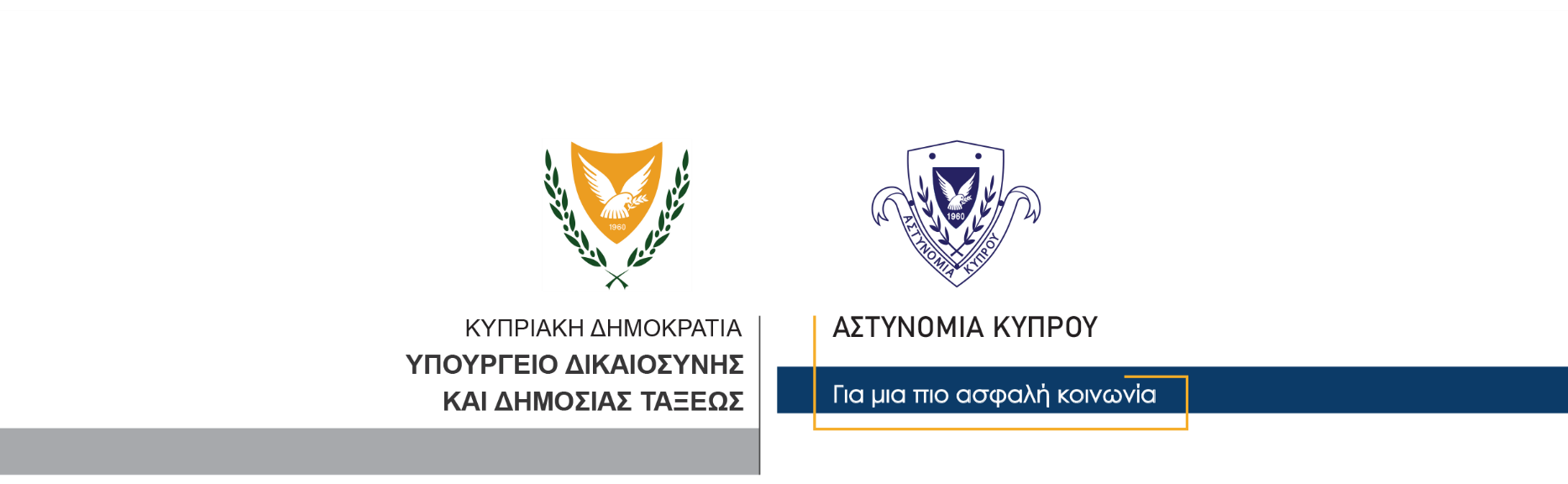 22 Σεπτεμβρίου, 2021                                                     Δελτίο Τύπου 3                                           Απάτη μέσω διαδικτύου	Καταγγέλθηκε στην Αστυνομία από 41χρονο κάτοικο Λεμεσού, ιδιοκτήτη εταιρείας που ασχολείται με το Γενικό Εμπόριο ότι, στις 14/9/2021 είχε λάβει μήνυμα στον ηλεκτρονικό του υπολογιστή από ηλεκτρονική διεύθυνση συγκεκριμένης εταιρείας προμηθευτών καπνικών προϊόντων με την οποία είχε συνεργαστεί στο παρελθόν, όπου είχε επισυναφθεί τιμολόγιο που αφορούσε παραγγελία καπνικών προϊόντων συνολικού ποσού $44,900 δολαρίων Αμερικής.  	Στις 20/9/2021 ο παραπονούμενος είχε λάβει μήνυμα μέσω της μεσάζοντος τράπεζας όπου ζητούσαν επαλήθευση περαιτέρω στοιχείων στο υπό αναφορά έμβασμα του πιο πάνω χρηματικού ποσού. 	Ο παραπονούμενος κατάλαβε ότι επρόκειτο για απάτη και προέβη στην καταγγελία. 	Το ΤΑΕ Λεμεσού συνεχίζει τις εξετάσεις.   									       Κλάδος ΕπικοινωνίαςΥποδιεύθυνση Επικοινωνίας Δημοσίων Σχέσεων & Κοινωνικής Ευθύνης